									Załącznik E do SIWZOpis przedmiotu zamówieniaDostawa wraz montażem mebli do Collegium Polonicum w Słubicach, ul. T. Kościuszki 69-100 SłubiceBiurko narożne prawe.– 1 szt. Opis:- Biurko o wymiarach 180/80x160/60x75 - grubość blatów 2,5 cm, - grubość boków 2,3 cm, - grubość blendy 2 cm, - biurko wykonane z płyty wiórowa obustronnie laminowana,  wykończenia brzegów . - Kolorystyka biurka : kolor szary, do wyboru przez Zamawiającego po popisaniu umowy , przed - rozpoczęciem realizacji zamówienia -  łączenie blatów :łączenie pod kątem prostym, - wykończenia blatów (okleina szara, do wyboru przez Zamawiającego po popisaniu umowy , przed rozpoczęciem realizacji zamówienia)  Rysunek poglądowyPowyższe wymagania spełnia biurko TRON, model GB-1Kontener mobilny z 4 szufladami – 1 szt. Opis:- zamykany na klucz. - kontener w kolorze szarym z uchwytami aluminiowymi. (jak na zdjęciu z punktu 1)- grubość blatu (2,5 cm), boków (2,3 cm), - Kontener z płyty wiórowa obustronnie laminowana,  wykończenia brzegów, szuflady z płyty, mechanizmy samo domykające się, - system uniemożliwiający wysunięcie 2 szuflad jednocześnie,- wyposażony w centralny zamek z kluczem patentowym, - uchwyty metalowe, 128 mm, Powyższe wymagania spełnia kontener  TRON, model GK-1Krzesło tapicerowane ISO czarne nogi chromowane szt. 15Szafka skrytkowa z bokasami 1 szt. Opis: - zamykana na klucz (10 boksów) - w rozmiarze 196x800x400. Meble w kolorze szarym- grubość boków (2,3 cm), - drzwi szafki : zaopatrzone w zamki baskwilowe, zamki patentowe, umożliwiające  otwarcie do 110 stopni,-  plecy (wykonane z płyty wiórowej, jednostronnie laminowanej, o gr. 8-10 mm, musi być wpasowana w boki szafy (Rysunek poglądowy) Powyższe wymagania spełnia kontener  TRON, model TP-12Szafki kuchenne dolne w kolorze szarym jak meble biurowe, kolor do uzgodnienia z Zamawiającym po popisaniu umowy przed rozpoczęciem realizacji zamówienia. a. blat w kolorze ciemnoszarym o wymiarach 280x60, b. szafka o wymiarach 40x47x85 z 4 szufladami-1 szt. c. szafka pod zlew 60x47x85- 1 szt. d. zlew Jednokomorowy z ociekaczem stalowy – 1 szt. e. baterią nie gorszą jak model Kwarc bateria kuchenna stojąca chrom 4203-915-00 firmy KFA- 1 szt. f. szafka z dwoma półkami 60x47x85 - 2 szt.Opis: - Pod meblami cokół w kolorze mebli –rodzaj płyty – wiórowa laminowana,  stopki z poziomowaniem, fronty z płyty wiórowej, wykończenie matowe, typ pełny, - Blat w kolorze ciemnoszarym o wymiarach 280x60, grubość blatu 38 mm, od strony roboczej zaoblone,  blat powleczony materiałem HPL,  wykończenia blatów doklejką PCV o grubości 2 mm, - uchwyty aluminiowe puszkowe, - zawias musi mieć wybita nazwę producenta,  - krawędzie półek kuchennych wykończone doklejka PCV grubości 1 mm półki o grubości 2 cm, płyta wiórowa- wykończenia wszystkich blatów i płyt doklejką PCV o grubości 2 mm, wszystkie meble muszą być na podstawie  ramy metalowej  z możliwością poziomowania od wnętrza mebla, krawędzie półek kuchennych wykończone doklejka PCV grubości 1 m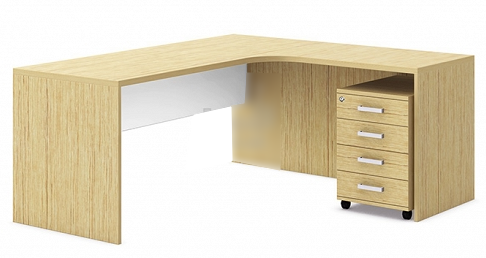 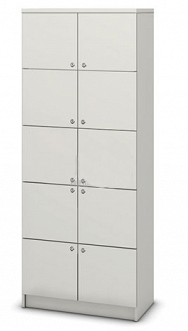 